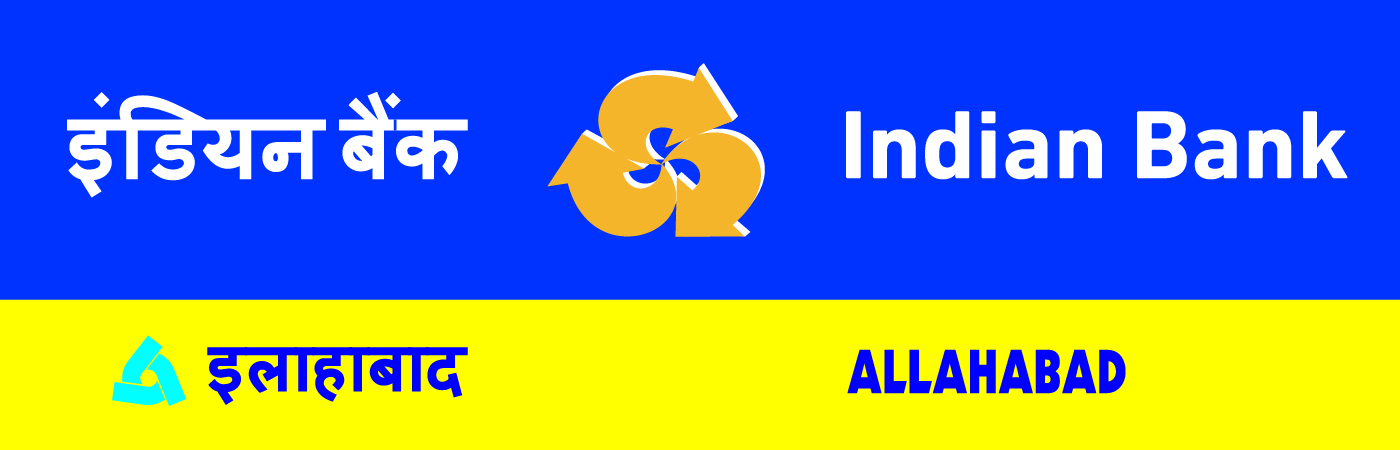 INDIAN BANKZONAL OFFICE, SATNA2nd Floor, Indian Bank Building,Jai Stambh Chowk, Satna-485001Phone  :  07672-414407Tender NoticeFabrication, supply & installation of Security equipment and associated work to convert newly purchased Bank’s vehicle into Cash van in accordance with prevailing Bank’s guidelines on cash vanIndian Bank, Zonal office Satna invites sealed tenders from reputed companies/firms for fabrication, supply and installation of security equipment and associated work to convert newly purchased Bank’s vehicle (Force traveller D CASH VAN BSVI 3350 PS ABS ) into cash van in accordance with prevailing Bank’s guidelines on cash van. Details of tenders are as under:Name of work: fabrication, supply & installation of security equipment and associated work to convert newly purchased Bank’s vehicle (Force Traveler KM-BSVI-FORCE D CASH VAN 3350 PS ABS) into cash van in accordance with prevailing Bank’s guidelines on cash van.No. of vehicle						: 02 (Two)Time allowed for completion				: 15 days from date of issue of work orderEarnest Money Deposit				: Rs. 5000/-Security Deposit					: 2% of the contract value (Less EMD)Cost of tender document				: Rs. NilLast date and time of submission of tenders		: 10 Feb 2022 till 11:00 AMAddress at which the tenders are to be submitted	:  Indian Bank, Zonal Office2nd floor, Indian Bank BuildingJai Stambh Chowk, Satna, 485001Date and time of opening tenders	: 10.02.2022 at 03:00 PMPlace of opening of tenders		: Indian Bank, Zonal Office satnaDefects liability period		: 12 months after completion of workValidity of offer			: 90 daysLiquidated Damages			: 0.5% per week subject to a maximum of 5% of contract value.The firm submitting bids must have factory set up in Madhya Pradesh State (documentary proof required).The firm must have the past experience in fabrication and associated work for conversion of vehicle into cash van i,e. Purchase Order / Service Order shall be submitted along with the bids.All entries in the bid form should be legible and filled correctly. If the space for furnishing information is insufficient, a separate sheet duly signed by authorized signatory may be attached.In case the date of tender is declared as a holiday, the tender will be opened on the next working date at the same time.Bank reserve the rights to amend / postpone / cancellation of the bidding process.Bank reserve the rights to accept / rejects any / all tenders without assigning any reasons.Date: 31/01/2022                                                                                                                 Deputy   Zonal Manager (letter head of the firm / company)FINANCIAL BID FOR FABRICATION AND INSTALLATION OF SECURITY EQUIPMENT FOR CONVERTING VEHICLE INTO CASH VANNote:	Bank reserve rights to purchase any / all above security equipments from Bank’s empanelled vendor.We declare that total cost (mentioned at Sl No 5 of above table) is inclusive of  transportation charges for both the cash vans from source to destination (to & fro).We agree to provide warranty of minimum one year for all defect liability. During warranty period we agree to provide free repair / replacement of defective equipment / material at Satna.Place:							Signature of Authorised SignatoryDate:							Name & Designation & Seal of the CompanySl NoItem DescriptionDescription of Make and ModelPrice excluding GST (in Rs.) per vehicle1Cost for fabrication / Necessary & Conversion of (Force D CASH VAN BSVI 3350 PS ABS) in to cash delivery van. 1. Reinforcing of vehicle body with sheet metal of minimum 19 gauges and floor with a minimum 16 gauge chequered plate. 2. With one door left side for ingress / entry for the staff, three members seating capacity behind the driver and co driver seat. Two rows of the seats in the driver’s cabin, front row for driver and one guard (co driver) and the rear row for three persons. Vehicle should accommodate 1+4 passenger front side driver cabin. 3. MS Collapsible grill gate for the cash storage area back side with dual locking arrangements one internal lock and two pads locking in cash compartment. 4. Grill front side behind the driver cabin as beginning of cash cage compartment. The entrance to the cage must be from rear. 5. Two foldable seats on either side at the entrance of back door for sitting of guards. 6. Provisioning of six eyelet on cash cage floor of sufficient diameter (2-2.5”) bolted to chassis from below. The eyelets should be spaced in a way so as to accommodate multiple cash box stacks in the cash cage and for securing cash boxes.7. Provisioning of wire mesh protection (of not more than 1 square inch) in all windows and wind shield. Each window mesh should have a circular port hole of dia 6 inches for use of weapon. 8. Supply and installation of motorized siren and electronic siren. 9. Supply and installation of CCTV system of NVR on board hard disk of vandaline grade ( with securing cabinet vibration resistant) and four IP cameras along with its monitor and necessary wiring. 10. Supply and installation of alarm system along with alarm panel, panic switch, hooter its wiring and accessories 11. Supply and installation of GPS system and its accessories. 12. Provisioning of bracket for fist aid box along with first aid box. 13. Provisioning of bracket for two ABC fire extinguishers and extinguishers. 14. Provisioning of bracket for emergency lights and its necessary wiring 15. Reverse camera and parking sensor (Back side) along with monitor.2.4 channel mobile NVR with following specifications Four Channel Mobile NVR with  HDMI video outputInternal G sensor with inbuilt GPS module capableTo provide video with GPS coordinates.  Military grade vibration resistance rating 8 V - 36V wide voltage power supply as available.  Arrangements sufficient backup power for operating CCTV for 24X7  Recording facility even while at the parking area.Two IP cameras within built memory card and with inbuilt microphone. 3. One IP cameras without memory card within built memory card 4. 4 TB memory hard disk. 5. Associated wiring and connections and / or higher specification of Hikvision/Dahua of vandaline grade cameras with vibration resistance NVR3.Security Alarm system with following specification: 1. Integrated alarm system Main control panel with GSM Auto dialer 2. With sufficient backup capacity with suitable AH rechargeable battery. 3. AC Motorised Siren-01 4. Panic button activation switches hand operated-04 5. Associated wiring And / or higher specification of SECURICO/ any reputed company.4.GPS Tracking Device of reputed company  To access position and movement of the vehicle from remotely and mobile device.5.Total Cost